Всероссийский проект «Классные встречи».29 сентября, на базе местного отделения «Движения Первых», прошла #КласснаяВстреча с главным специалистом 1 разряда отдела общего образования управления образования АГО Спасск - Дальний – Димаевой Натальей Васильевной.Наталья Васильевна по первому образованию "Воспитатель детей дошкольного возраста", а второе - учитель Истории.  Свою педагогическую деятельность начала в дошкольном учреждении где и проработала 23 года, вначале воспитателем, затем 2 года старшим воспитателем. Участие в педагогических конкурсах и мероприятиях дали профессиональный рост и таким образом получила приглашение работать в Управлении образования.   Сейчас ее основное направление работы - профилактика правонарушений детей в образовательных организациях г.о Спасск-Дальний. А также, Наталья Васильевна, куратор проведения Социально-психологического тестирования школьников.Именно теме профилактики правонарушений, деструктивного поведения и СПТ были посвящены вопросы от ребят, так как на встречу собрались будущие члены Ученического самоуправления и актива первичных отделений в школах.  Активисты обсудили со специалистом, как создать совместный детско-взрослый штаб профилактики в ОО и какие задачи могли бы решать ребята, через актив и волонтёрские отряды Первых. Встреча получилась крайне интересная и познавательная, как для ребят, так и для нашей гостьи. Планировали на час, но почти два пролетели совершенно не заметно!__________#КлассныеВстречи #ДвижениеПервых #Спасск_Дальний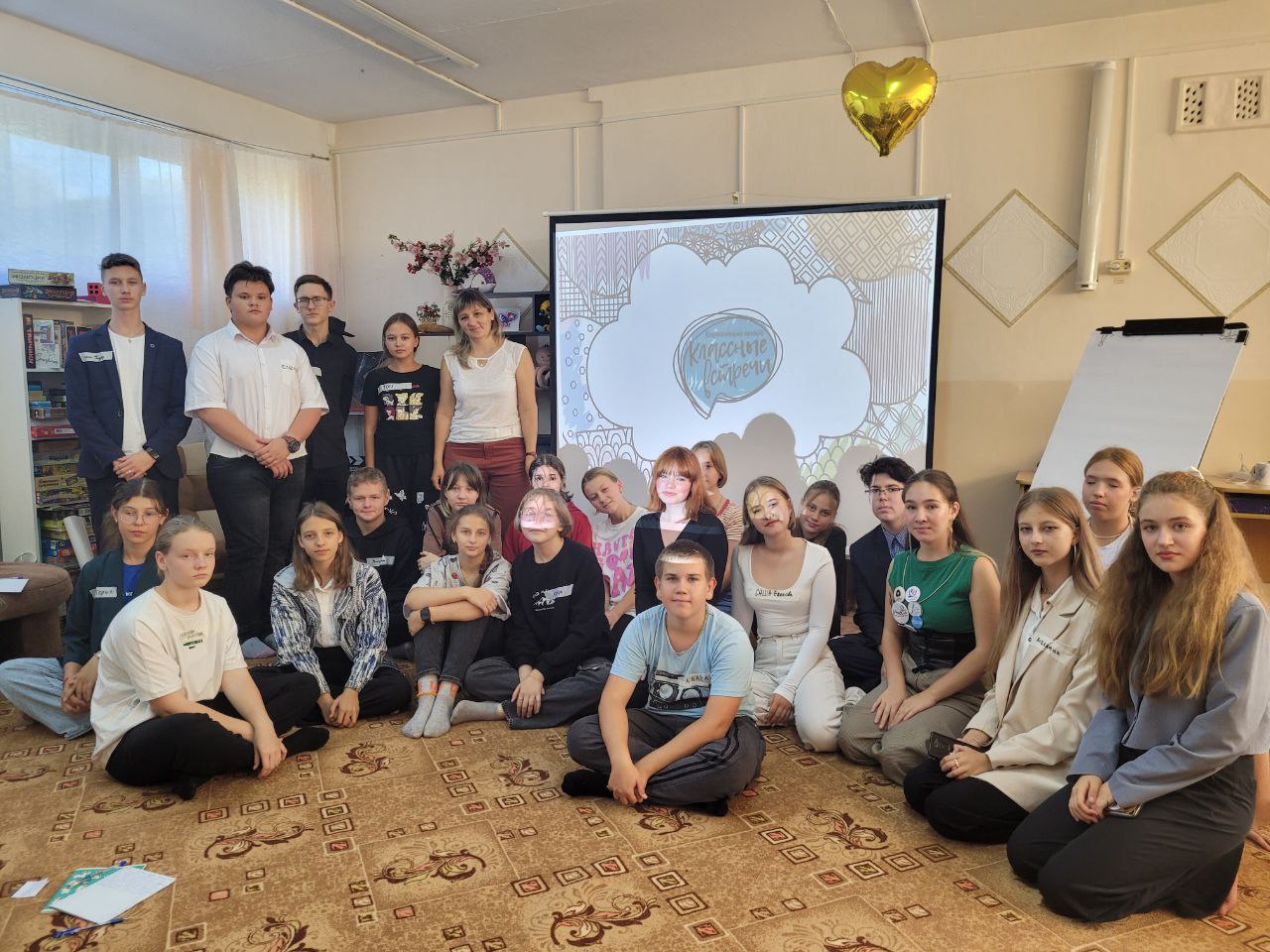 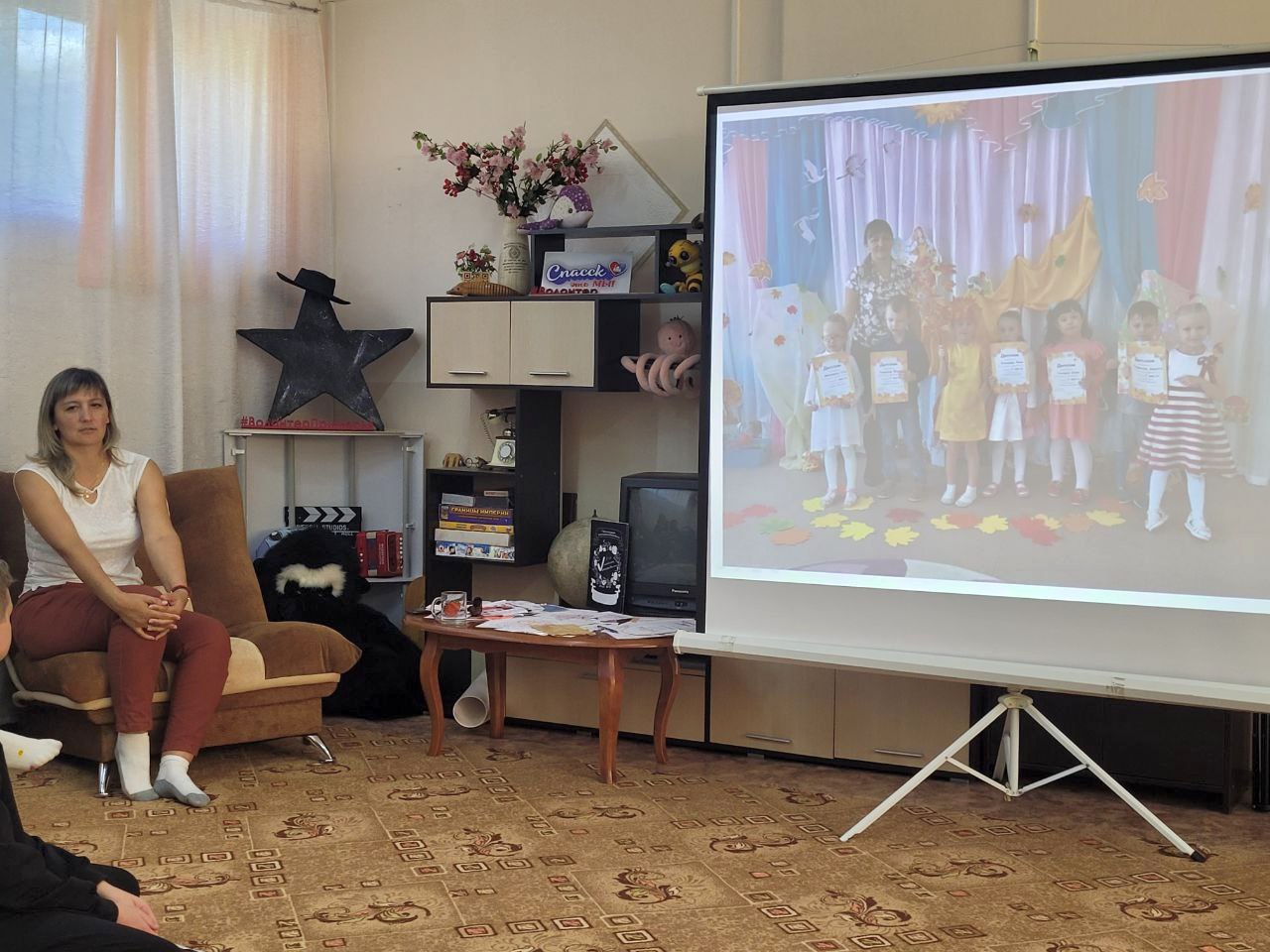 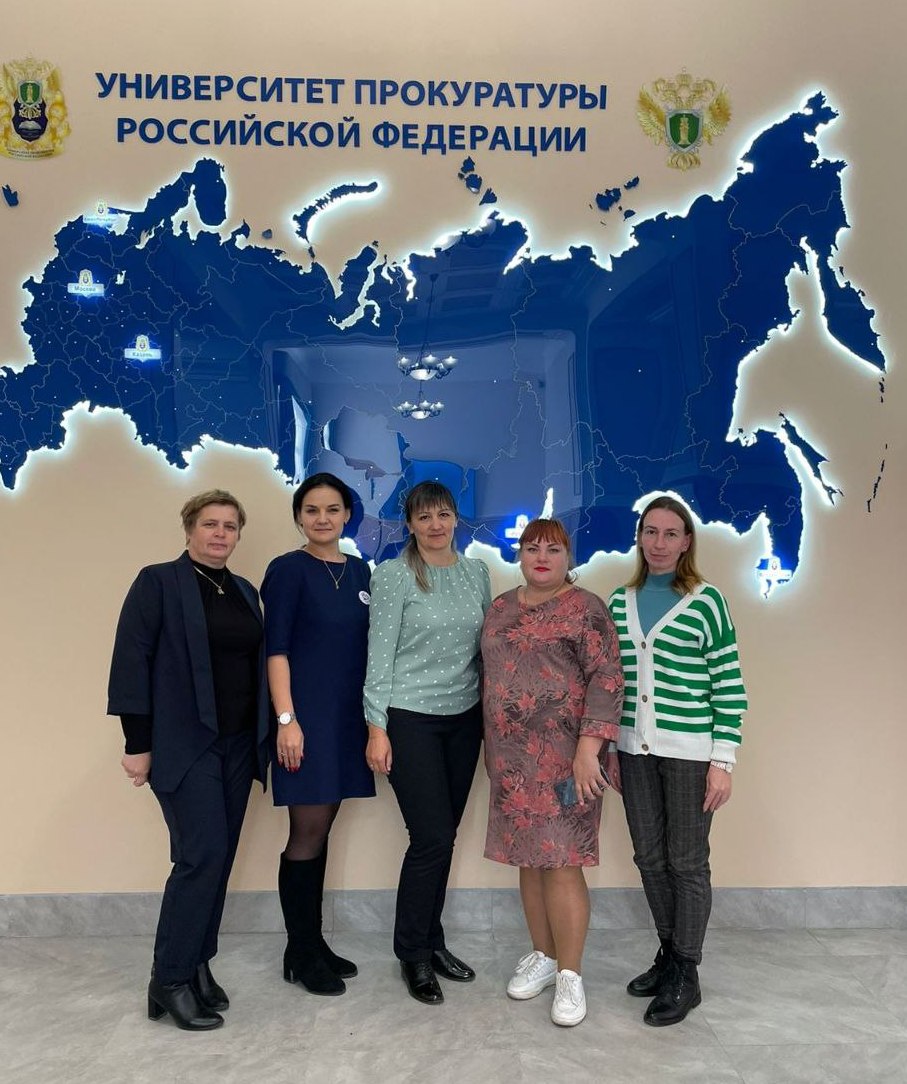 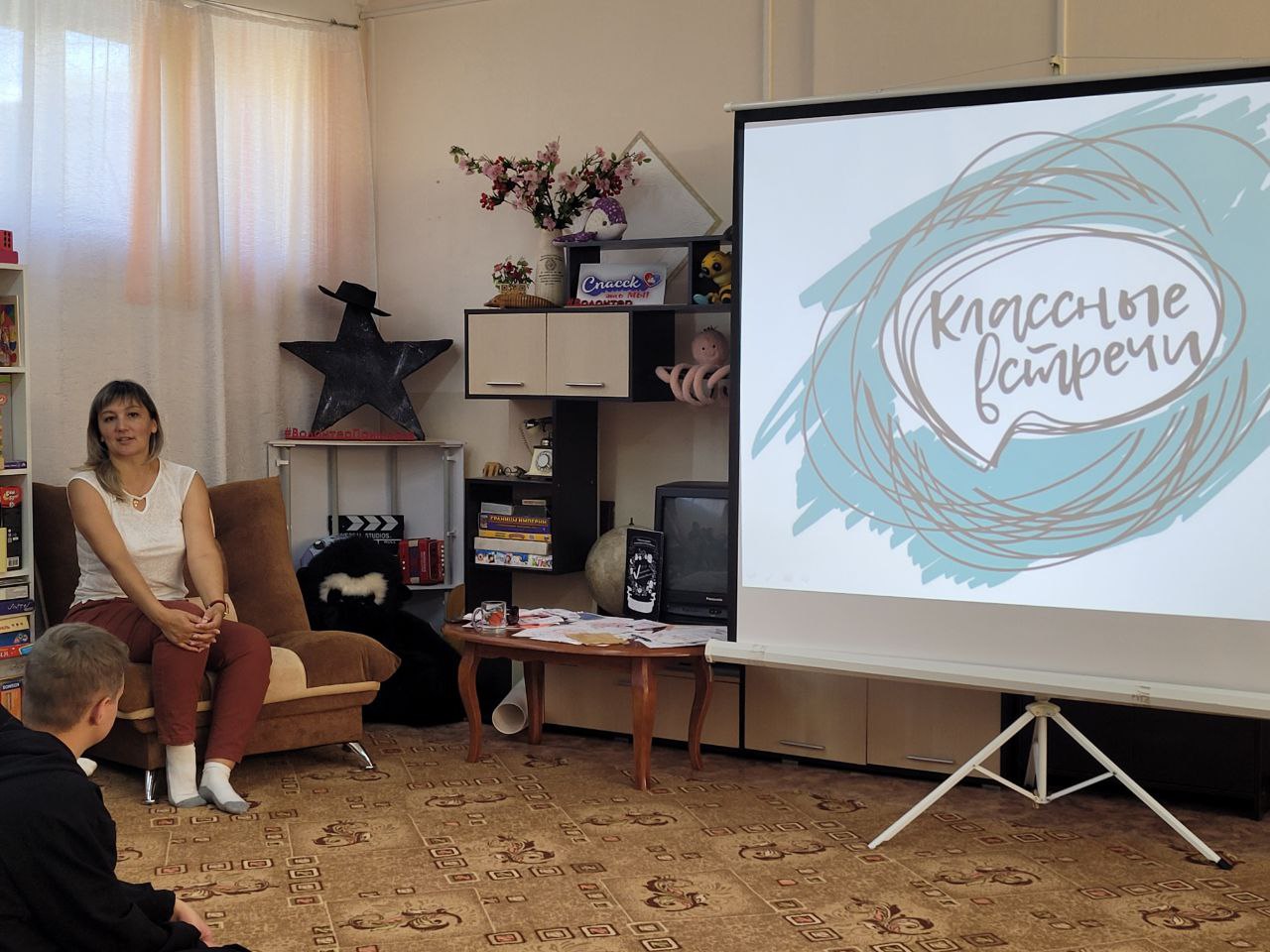 